Formulaire de demande de diffusion d’un message sur le panneau lumineux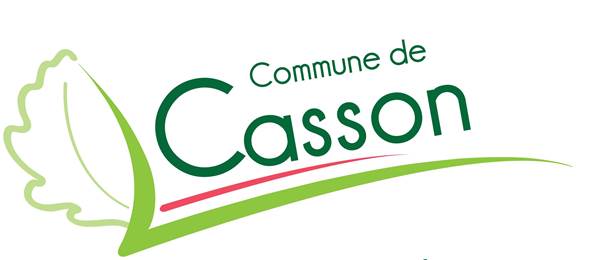 A envoyer à l’adresse associations@casson.frAu minimum 1 mois avant le début de la diffusionNom de l’association ou de la structure : Nom et prénom du demandeur : Téléphone :					 E-mail :       Date de la demande : Message proposé :Inscrivez en MAJUSCULE une lettre par case, une case libre entre chaque mot et vérifiez que votre message contienne les informations essentielles : qui organise ? quoi ? quand ? où ? Comment ? Attention, les mots ne doivent pas être coupés en fin de ligne.Les symboles ne sont pas acceptés.Si nécessaire, le service communication de la commune se réserve le droit de reformuler ou de refuser le message proposé.Date de début de diffusion souhaitée : : ______________________(Maximum 15 jours avant la manifestation)Date de fin de diffusion souhaitée : ______________________(Obligatoirement le jour de la manifestation)Cadre réservé au service communicationDate de réception de la demande : Date de validation de la demande :